Commissioners Court –November 14, 2018NOTICE OF A SPECIAL MEETING OF THECOMMISSIONERS COURT OF HAYS COUNTY, TEXAS
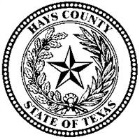 This Notice is posted pursuant to the Texas Open Meetings Act. (VERNONS  CODES ANN. GOV. CODE CH.551).  The Hays County Commissioners Court will hold a meeting at 10:00 A.M. on the 14th day of November, 2018, in the Hays County Courthouse, Room 301, San Marcos, Texas.  An Open Meeting will be held concerning the following subjects:CALL TO ORDERROLL CALL1. Canvass election results for the General Election held on November 6, 2018 pursuant to Chapter 67 of the Texas Election Code. INGALSBEADJOURNMENTPosted by 5:00 o'clock P.M. on the 9th day of November, 2018COMMISSIONERS COURT, HAYS COUNTY, TEXAS______________________________________________CLERK OF THE COURT encourages compliance with the Americans with Disabilities Act (ADA) in the conduct of all public meetings.  To that end, persons with disabilities who plan to attend this meeting and who may need auxiliary aids such as an interpreter for a person who is hearing impaired are requested to contact the Hays County Judge’s Office at (512) 393-2205 as soon as the meeting is posted (72 hours before the meeting) or as soon as practical so that appropriate arrangements can be made.  While it would be helpful to receive as much advance notice as possible,  will make every reasonable effort to accommodate any valid request regardless of when it is received.  Braille is not available.